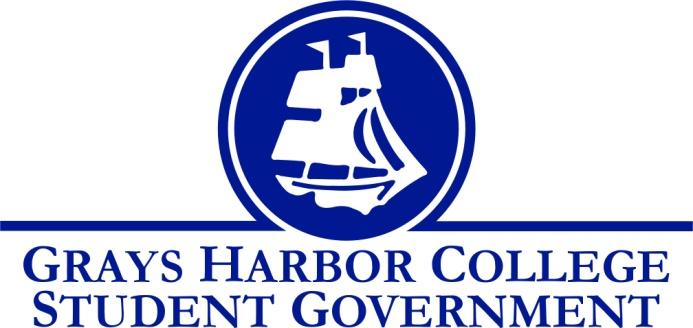 Council Meeting Minutes
October 18th, 2018 @ 1:00 P.M. Call To Order:		1:02pmRoll Call 	Mitchell Margaris	Kaden Coty	Taylor Miller	Roina Ma’afala	Lesly Duran	Aaron Tuttle 		(Absent)	Lindsey Coulson	Andrew Glass		(Absent)	Dr. Jennifer Alt		(Absent)Approval of Agenda		Taylor motions to approve the Meeting Agenda and Minutes. Kaden Seconds. Approval of Minutes		Vote passes 4-0-0.Statements from the Gallery 	(None)Unfinished Business 		(None)New Business GHAB Contingency request:GHAB requested $3,800.00 to purchase a photo-booth for Student Life. This is a one-time purchase, and GHAB will use their budget for upkeep, and system update costs.Taylor motions to approve the request. Ina Seconds. Vote passes 4-0-0.Business Club request:Students came to the Executive Board to discuss their request to form a Business Club. Taylor motions to approve the club. Kaden Seconds. Vote passes 4-0-0.Introducing our new Executive Officer of Government Relations. Welcome Lesly!Executive ReportsPresident (Mitchell Margaris)New Email has been sent out to both Stacy Barnum and Transportation.Survey is about 3/4th of the way done, just fine tuning some wording and functions. Solidified deadline is next meeting.Waiting for a call back from Chapman Farms about Trailer, then we can clear with Darin Jones. Start getting volunteers.Food drive competition has started, get donating!Board of Trustees report went well, lots of compliments. Thank you for coming!We have two emails from different people looking for our support, would we like to move on these opportunities? (See hand-outs)Please keep up with your reports! I don’t want to have to be a stickler.You will start to have Committee reports on your weekly reports.       	Vice-President (Kaden Coty) Attended the Food Pantry Volunteer training. Thank you Alejandra.Worked on the Gov. Relations hiring committee.Dakota and I created a Student Life calendar for our general activities, feel free to add to it. Discussed further options for a campus-wide event calendar which potentially include:Painting the wall & implementing lights in the HUB.Purchasing a large board & customizing it (similar boards as the Student Life ones).Creating a stand-alone structure.Worked on our monthly engagement events with Dakota.Emailed the Automotive club further instructions on where to go after being officiated.Completed the GHC Compliance training. (Blood Borne Pathogens, etc.).Executive Officer of Budget & Finance (Taylor Miller) Worked in Food Pantry, and participated in interviews this week.Gone Tuesday for Midterms.Executive Officer of Community Relations (Roina Ma’afala)Food Pantry UpdateVolunteer OrientationCreation of Club logos / HUB TV graphics.Pink Out for Oct. 26th Volleyball Game!Executive Officer of Government Relations (Lesley Duran) Senators (Vacant)Advisor Report (Lindsey Coulson)          It was talked about having a student government Raymond and Illwaco visit next Friday, October 26th.  The plan was to leave around 9:00am and return between 4:00-5:00pm.  Aaron is wondering if this is still happening and who is coming?         Legislative Academy is November 16th-17th in Olympia.  Plan is to leave around 11:00am and return between 12:30-1:00pm.  Who is attending?          Dr. Lardner is interested in talking to student government about Instruction potentially changing the times when classes meet.  Tentatively Emily is available to attend the November 1st student government meeting, however, if it is possible to meet sooner that would be better.  Is there a time Student Government can all meet before November 1st?Vice President of Student Services (Dr. Jennifer Alt) (Absent)Announcements	(None)Executive Session	(None)Adjournment	Kaden motions to adjourn the meeting. Taylor seconds. Vote passes 4-0-0.